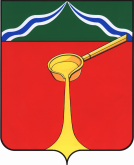 Калужская областьАдминистрация муниципального района«Город Людиново и Людиновский район»П О С Т А Н О В Л Е Н И Еот  20  января  2021 г.					                         №   52 О внесении изменений в постановлениеадминистрации муниципального района«Город Людиново и Людиновский район» от 01.03.2019 №258 «Об утверждении  муниципальной программы «Развитиетуризма в Людиновском районе»  В целях развития рынка услуг, удовлетворяющего потребности российских и иностранных граждан в качественных туристических услугах, сохранения культурно-исторического наследия Людиновского района, увеличения туристического потока администрация муниципального района «Город Людиново и Людиновский район»ПОСТАНОВЛЯЕТ:Внести изменения в постановление администрации муниципального района «Город Людиново и Людиновский район» от 01.03.2019 №258 «Об утверждении  муниципальной программы «Развитие туризма в Людиновском районе»  следующие изменения:Пункт 8 Паспорта муниципальной программы муниципального района «Город Людиново и Людиновский район» «Развитие туризма в Людиновском районе»  "Объёмы финансирования муниципальной программы» изложить в новой редакции (приложение № 1).Раздел 4 Программы таблицу «Объём финансовых ресурсов, необходимых для реализации программы» изложить в новой редакции (приложение № 2).1.3. Раздел 6 Программы «Перечень программных мероприятий муниципальной программы «Развитие туризма в Людиновском районе» изложить в новой редакции (приложение № 3).2. Опубликовать настоящее постановление в средствах массовой информации.3. Контроль за исполнением настоящего постановления возложить на заместителя главы муниципального района Т.А.Давыдову.4. Настоящее постановление вступает в силу с момента подписания.Глава администрациимуниципального района                                                                                    Д.С. УдаловПриложение №1ПАСПОРТмуниципальной программы муниципального района «ГородЛюдиново и Людиновский район» «Развитие туризма в Людиновском районе»Приложение №2    Объём финансовых ресурсов, необходимых для реализации программы     Общий объем ресурсного обеспечения программы за 2019 - 2025 гг. по всем источникам финансирования составляет 2811,3 тыс. рублей.                                                                                                                                         (тыс. рублей)Приложение №3Перечень программных мероприятий муниципальной программы«Развитие туризма в Людиновском районе»8. Объемы финансирования муниципальной программыНаименование показателяВсего, тыс. руб.В том числе по годам реализации, тыс. руб.В том числе по годам реализации, тыс. руб.В том числе по годам реализации, тыс. руб.В том числе по годам реализации, тыс. руб.В том числе по годам реализации, тыс. руб.В том числе по годам реализации, тыс. руб.В том числе по годам реализации, тыс. руб.8. Объемы финансирования муниципальной программыНаименование показателяВсего, тыс. руб.20192020202120222023202420258. Объемы финансирования муниципальной программыВсего2811,3388,6172,7450,0450,0450,0450,0450,08. Объемы финансирования муниципальной программыВ том числе8. Объемы финансирования муниципальной программыБюджет МР2811,3388,6172,7450,0450,0450,0450,0450,0Наименование показателяВсегоВ том числе по годам реализацииВ том числе по годам реализацииВ том числе по годам реализацииВ том числе по годам реализацииВ том числе по годам реализацииВ том числе по годам реализацииВ том числе по годам реализацииНаименование показателяВсего2019202020212022202320242025Всего2811,3388,6172,7450,0450,0450,0450,0450,0В том числе по источникам финансированиясредства бюджета МР2811,3388,6172,7450,0450,0450,0450,0450,0№п/пНаименование мероприятияСроки реализацииУчастник подпрограммыИсточники финансированияСумма расходов, всего (тыс. руб.)В том числе по годам реализации муниципальной программыВ том числе по годам реализации муниципальной программыВ том числе по годам реализации муниципальной программыВ том числе по годам реализации муниципальной программыВ том числе по годам реализации муниципальной программыВ том числе по годам реализации муниципальной программыВ том числе по годам реализации муниципальной программы№п/пНаименование мероприятияСроки реализацииУчастник подпрограммыИсточники финансированияСумма расходов, всего (тыс. руб.)20192020202120222023202420251Проведение ярмарок, приуроченных к историко-культурным событиям местного значения, и мероприятий событийного туризма (фестивалей, праздников, реконструкции значимых событий)2019 - 2025Местный бюджет2Создание условий для развития школьного туризма2019 - 2025Местный бюджетВ рамках текущего финансированияВ рамках текущего финансированияВ рамках текущего финансированияВ рамках текущего финансированияВ рамках текущего финансированияВ рамках текущего финансированияВ рамках текущего финансированияВ рамках текущего финансирования3Финансирование издания методической, справочной литературы по вопросам развития туризма, организации гостиничного и ресторанного обслуживания, выступлений творческих коллективов Людиновского района на ярмарках и иных мероприятиях событийного культурно-познавательного туризма2019 - 2025Местный бюджет2661,3388,6172,7450,0450,0400,0400,0400,04Участие в выставках, форумах с целью рекламы туристского потенциала Людиновского района, привлечения инвесторов в туриндустрию2019 - 2025Местный бюджет150,050,050,050,0ВсегоВсегоВсегоВсегоВсего2811,3388,3172,7450,0450,0450,0450,0450,0В том числе бюджет МРВ том числе бюджет МРВ том числе бюджет МРВ том числе бюджет МРВ том числе бюджет МР2811,3388,3172,7450,0450,0450,0450,0450,0